Survivorship Notes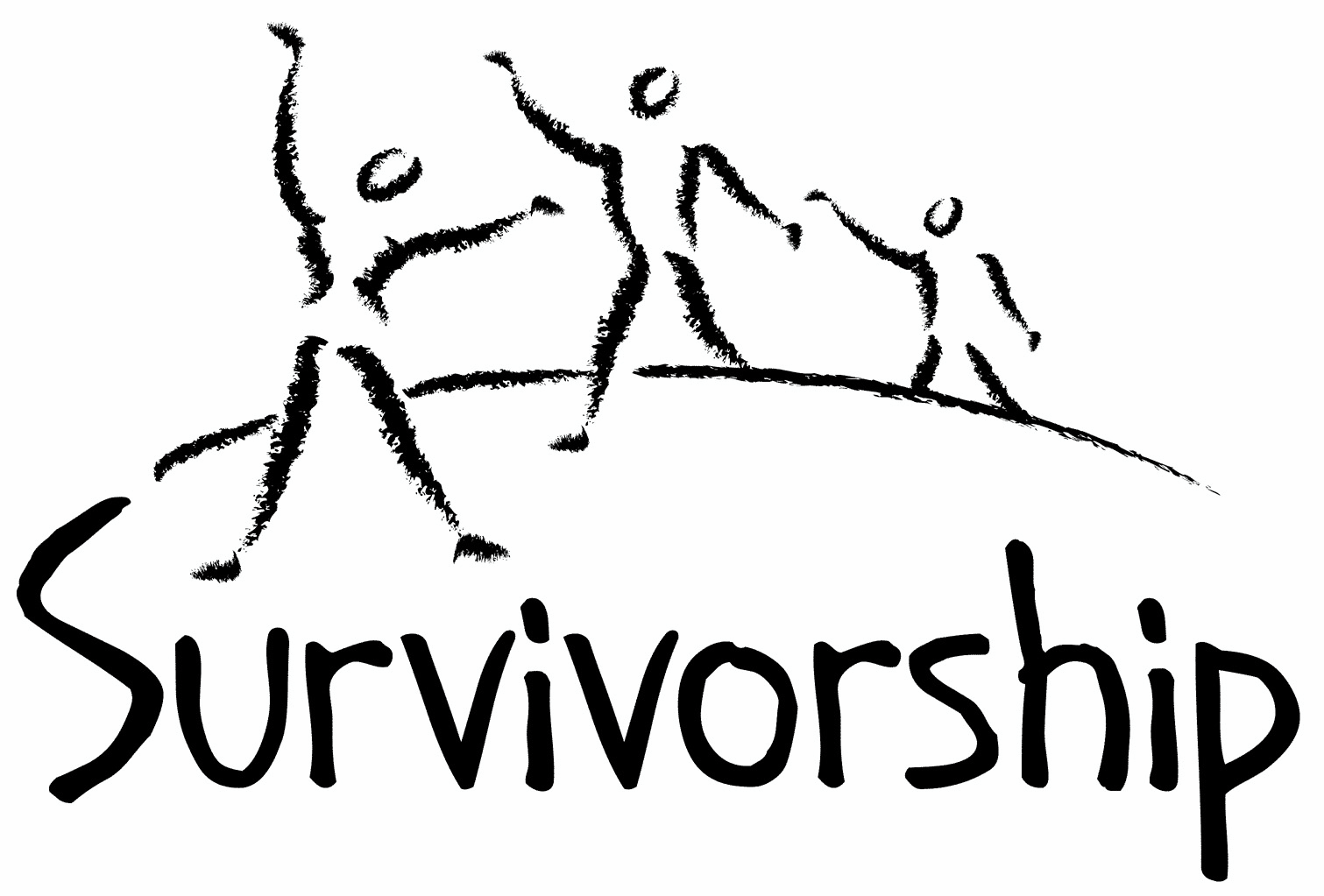  Vol. 190 No. 1 and 2  January/February 2016The Notes, formerly called Chart Notes, ISSN 1523-275, is published bimonthly, copyright © 1999-2015 by Survivorship, Family Justice Center, 470 27th Street, Oakland, CA 94612. All rights reserved. The entire contents of this issue are copyrighted by Survivorship and by the individual contributors. Please write Survivorship or E-mail info@survivorship.org for permission to reprint. Survivorship is a nonprofit organization.Dear Friends,Thank you for supporting Survivorship.   We will be having our annual conference on May 7 - 8, 2016 at the Executive Inn & Suite - Oakland, CA   Information about the conference is at:  https://survivorship.org/survivorship-ritual-abuse-and-child-abuse-2016-conference/ Speakers will include:  Wendy Hoffman, Dr. Alison Miller, Dr. Steve Frankel, Neil Brick, Dr. Randy Noblitt, Pam Perskin and others.  Hotel reservations include complementary parking, complementary deluxe continental breakfast and free shuttles to and from the Oakland airport. We will be offering two free lunches to all attendees. We expect this year to be another excellent conference. Don't let finances stop you. If you need financial support to attend, we are pleased to announce that we are offering free registration scholarships to accepted applicants.  More information is at the conference website:  https://survivorship.org/survivorship-ritual-abuse-and-child-abuse-2016-conference/ Questions about the conference can be sent to: conference2016@survivorship.org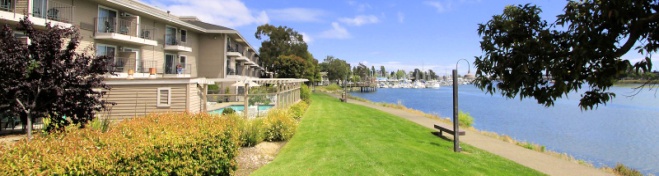 
The Survivorship Board of DirectorsMicci, Neil, Alison and WendySurvivorship blog   https://survivorshipwp.wordpress.com
Survivorship on Twitter  https://twitter.com/Survivorshiporg                                                                                      Survivorship on  Facebook  https://www.facebook.com/SurvivorshipRitualAbusePage  Please remember to renew your membership if it is due. Information is at: https://survivorship.org/how-to-renew-your-membership/ Ritual Calendar 2016 - Difficult DaysOur new 2016 calendar is at: https://survivorship.org/2016-dates/    Please use caution when reading this page.  This page has words and dates that may remind survivors of their programming.January
1/1  New Year’s Days. A druid (spirit) feast day (light fires on hill tops)
1/1  Fast of Tevet/Holy Temple (Jewish) AM-PM
1/5 or 1/6 Twelfth Night
1/6 Dionysian Revels
1/6 Epiphany referring to celebrations over the manifestation of the divinity of Jesus
1/6 Kore gives birth/ manifestation of divinity; Kore, Demeter, Persephone.
1/7 St. Winebalt’s Day (blood)
1/7 Eastern Orthodox Christmas
1/10 New Moon
1/12 Birth of both Rosenberg and Goering, Nazi Leaders in WW11
1/13 Satanic New Year
1/14 Makar Sankranti: Hindu: Harvest Festival
1/15,1/16 S Killfest, feast day of St Henry of Coquet Island, noted for psychic perceptions
1/20 New Moon
1/17 Feast of fools(Old Twelfth Night)Satanic and Demon revels (sex)
1/18 Old Epiphany
1/18-1/22 Dream Festival(Pleiades)
1/18 Martin Luther King Day
1/20 S St. Agnes Eve, patron saint of virgins
1/20-1/27 Grand climax (blood rituals) in Satanic calendar: conjuration of Talal, a warrior demon
1/24 Vasant Panchami: Hindu: Worship of Saraswati, goddess of knowledge, ancestor worship
1/24 Full Moon
1/24 Tu B’Shevat (Jewish celebration of spring) Begins in the evening
1/25 Robert Burns Night (Burns night)
1/26 Australia Day
1/29 St Agnes Eve (spells)
1/30 Hitler named Chancellor of GermanyFebruary
2/1-3 Mysteries of Persephone, Groundhog/Imbolg day. A night requiring human sacrifice
2/2 Candlemas (Imbolc/Imbolg), Brigid’s Day/mother goddess (bride) (blood)
2/8 New Moon
2/12 Lincoln’s Birthday
2/14 Valentine Day, encourages physical lust, 13 days after Imbolc, number of extreme rebellion
2/14 Fertility Rituals
2/15 Lupercalia (she-wolf mother Romulus and Remus: honoring of Pan)
2/15 Shrovetide/Witch Shabbat
2/15 President’s Day and Washington’s Birthday
2/17 Shrove Tuesday (Mardi Gras)
2/17 Shivaratri (night of Shiva creator/destroyer)
2/18 Ash Wednesday (beginning of Lent)
2/21, 2/22 Feralia/Terminalia (Roman All Souls)
2/22 Full Moon
2/25 Walpurgis Day (blood)CONFERENCES, WEBINARS, WORKSHOPS, AND TRAININGPODS - POSITIVE OUTCOMES FOR DISSOCIATIVE SURVIVORS (PODS)Trauma and the Body: Somatisation and DissociationRotherham: March 19, 2016Bradford: July 2, 2016Nottingham: July 16, 2016 London. “Working with Relational Trauma - Dealing with Disorganised Attachment” September 26Huntingdon: February 26, 2016Bristol: February 27, 2016Bristol: March 5, 2016Brighton: April 23, 2016London.Trauma, Dissociation and Recovery: Working with Dissociative Identity Disorder and Complex PTSD.”            Bristol: January 30, 2016Darlington: February 6, 2016London: May 7, 2016Rotherham: May 14, 2016Exeter: October 15, 2016London: November 12, 2016Brighton: November 26, 2016info@pods-online.org.uk  http://www.pods-online.org.uk/events.htmlTALOMIN BOOKS
"Treating Complex Trauma."
Presenter: Leah Giarratano
March 10 - 11, 2016, Singapore.
Information: https://www.talominbooks.com/html/store/training/details.asp?prodid=198Bessel van der Kolk's complete speaking schedule is at: 
http://www.traumacenter.org/about/speaking_schedule.php   http://www.traumacenter.org/training/workshops.phpThe Survivorship Ritual Abuse and Child Abuse 2016 Conference   This year our conference theme is: Stop Mind Control and Programs May 7 - 8, 2016 Executive Inn & Suite - Oakland, CA https://survivorship.org/survivorship-ritual-abuse-and-child-abuse-2016-conference/ Conference on Child Abuse and Neglect 
May 22 - 25, 2016                                                                                                                                          Stockholm, Sweden.
http://www.nfbo.org/web/page.aspx?sid=7799The 2016 Annual Ritual Abuse, Secretive Organizations and Mind Control Conference August 12 – 13, 2016 at the DoubleTree Hotel - Windsor Locks, CT   Internet conference information: https://ritualabuse.us/smart-conference/           For more information, write smartnews@aol.com News and LinksPlease note: Some of these articles may have descriptions of violence and abuse. Neil Brick’s conference presentation - The Battle to Stop Ritual Abuse https://ritualabuse.us/smart-conference/2015-conference/the-battle-to-stop-ritual-abuse/Alison Miller's conference presentation outline from the 2014 Annual Ritual Abuse, Secretive Organizations and Mind Control Conference - Overcoming Mind Control: Keys to Recoveryhttps://ritualabuse.us/smart-conference/2014-conference/overcoming-mind-control-keys-to-recoveryDr. Randall Noblitt conference powerpoint from the 2014 Annual Ritual Abuse, Secretive Organizations and Mind Control Conference - Cult and Ritual Abusehttps://ritualabuse.us/smart-conference/2014-conference/cult-and-ritual-abuse/Doing the right thing and getting stronger at the same time, a survivor’s path to recovery and helping others by Neil Brick  https://ritualabuse.us/smart-conference/2014-conference/doing-the-right-thing-and-getting-stronger-at-the-same-time-a-survivors-path-to-recovery-and-helping-others/Operation Hydrant: UK police identify 2,228 child abuse suspects   It includes 302 people of "public prominence", including 99 politicians and 147 from television, film or radio.   http://www.bbc.com/news/uk-34977255Rotherham sex abuse trial  http://www.bbc.com/news/uk-england-south-yorkshire-35115874Bill Cosby to be deposed by model Janice Dickinson's attorney  http://www.latimes.com/local/lanow/la-me-ln-bill-cosby-depose-set-20151111-story.htmlPenn State has paid more than $92M as a result of Jerry Sandusky child sex abuse scandal http://www.nydailynews.com/sports/college/penn-state-paid-92m-result-jerry-sandusky-scandal-article-1.244762117 Former Connecticut Boy Scouts Allege Sexual Abuse  http://www.courant.com/news/connecticut/hc-boy-scout-sexual-abuse-lawsuit-20151117-story.htmlJared Fogle, ex-Subway spokesman, gets 15 years in prison for child porn, sex crimes https://www.washingtonpost.com/news/morning-mix/wp/2015/11/19/jared-fogle-ex-subway-spokesman-pleads-guilty-to-child-porn-sex-crimes-against-minors/Paedophile ring used boys home  An ''organised ring'' of paedophiles believed to include Anglican and Catholic clergy used a Sunday afternoon ''children's Christian program'' in the 1970s to sexually abuse boys at a church-run Wallsend boys home.  http://www.smh.com.au/nsw/paedophile-ring-used-boys-home-20130922-2u7w6.html The litany of child abuse by Catholic priests that no longer shocks the world Once the evidence revealed at the royal commission in Melbourne would have made headlines everywhere. Now it merely fits into a devastating patternhttp://www.theguardian.com/australia-news/2015/nov/24/the-litany-of-child-abuse-by-catholic-priests-that-no-longer-shocks-the-worldCatholic church knew it had abuse 'time bombs', child sex abuse inquiry hearshttp://www.theguardian.com/australia-news/2015/dec/03/catholic-church-knew-it-had-abuse-time-bombs-child-sex-abuse-inquiry-hearsCatholic Church saves $62 million on sexual abuse claims  http://www.theage.com.au/victoria/catholic-church-saves-62-million-on-sexual-abuse-claims-20151205-glgavf.htmlPriest warned police officer to drop investigation or lose job, child abuse hearing toldFather Peter Taffe ‘told officer Denis Ryan he would be out of a job’ if he pursued an investigation into the Mildura parish priest Monsignor John Dayhttp://www.theguardian.com/australia-news/2015/dec/07/priest-warned-police-officer-to-drop-investigation-or-lose-job-child-abuse-hearing-toldNew trial ordered for Msgr. Lynn, chief defendant in Phila. clergy abuse casehttp://www.philly.com/philly/news/20151223_New_trial_ordered_for_Msgr__Lynn__chief_deft__in_Phila_clergy_abuse_case.htmlPhiladelphia prosecutors seek rehearing in Catholic church official's clergy abuse casehttp://www.foxnews.com/us/2015/12/28/philadelphia-prosecutors-seek-rehearing-in-catholic-church-official-clergy.htmlJehovah's Witnesses 'fostered distrust' of secular authority – royal commission counselChurch’s response to child sexual abuse fell short of best practice http://www.theguardian.com/australia-news/2015/dec/01/jehovahs-witnesses-fostered-distrust-of-secular-authority-royal-commission-counselLord Janner sex abuse case may still go on DESPITE his death in 'trial of facts'Janner, a one-time Labour MP for Leicester West, had been accused of 22 counts of historical sex offences against boys but died at the weekend.http://www.dailymail.co.uk/news/article-3368918/Janner-trial-facts-ahead-says-ex-DPP.htmlWarped radiographer jailed for possessing more than a MILLION child abuse images and videoshttp://www.mirror.co.uk/news/uk-news/warped-radiographer-jailed-possessing-more-7058133India's Marital Rape Crisis Reaches 'Tragic Proportions'One-third of men in India, where spousal rape is legal, admit to having forced a sexual act on their wives.http://www.huffingtonpost.com/entry/india-marital-rape_564d8c21e4b00b7997f9469e"Peace Corps volunteers blamed, punished for reporting sexual assault" http://www.cbsnews.com/news/cbs-news-finds-peace-corps-volunteers-blamed-fired-after-reporting-sexual-assault/Leah Remini on Her Challenging Childhood in Scientology: I Was Cleaning Hotel Rooms at Age 13http://www.people.com/article/leah-remini-childhood-scientology-troublemaker-bookLeah Remini Opens up to PEOPLE About Leaving Scientology http://www.people.com/article/leah-remini-people-interview-scientologyLiberia president says ritual killings on the rise  http://www.trust.org/item/20151119225408-8l0u8describes violence  Crime Read: Attempted murder recounted by giggling teens    The girls had not given up on their infatuation with Satanism.  http://www.couriermail.com.au/news/queensland/crime-and-justice/crime-read-attempted-murder-recounted-by-giggling-teens/news-story/43f8756495bc1158f1a5e9a477b348f7Articles by Neil Brick http://neilbrick.comBooks on Ritual Abuse https://ritualabuse.us/ritualabuse/books/ White Witch in a Black Robe by Wendy Hoffman is a memoir about how secret high-level mind control is performed throughout victims’ lives and the ways heads of governments and religious organizations participate in this, as well as the healing process and how the mind becomes whole again. http://us.karnacbooks.com/product/white-witch-in-a-black-robe-a-true-story-about-criminal-mind-control/37567/ The Enslaved Queen: A Memoir about Electricity and Mind Control  by Wendy Hoffman, a survivor of mind control and ritual abuse who is also a therapist. This memoir exposes the existence and practices of organized criminal groups who abuse children, helps survivors of those abuses, and provides important information for professionals about the dissociative brain.   http://us.karnacbooks.com/product/the-enslaved-queen-a-memoir-about-electricity-and-mind-control/35443/ Healing the Unimaginable – Treating Ritual Abuse and Mind Control by Alison Miller is a practical, task-oriented, instructional manual designed to help therapists provide effective treatment for survivors of these most extreme forms of child abuse and mental manipulation. http://us.karnacbooks.com/product/healing-the-unimaginable-treating-ritual-abuse-and-mind-control/30026 Becoming Yourself: Overcoming Mind Control and Ritual Abuse  by Alison Miler   In contrast to the author’s previous book, Healing the Unimaginable: Treating Ritual Abuse and Mind Control, which was for therapists, this book is designed for survivors of these abuses. It takes the survivor systematically through understanding the abuses and how his or her symptoms may be consequences of these abuses, and gives practical advice regarding how a survivor can achieve stability and manage the life issues with which he or she may have difficulty.  http://us.karnacbooks.com/product/becoming-yourself-overcoming-mind-control-and-ritual-abuse/34803/ ON-GOING MEETINGS AND TRAINING OPPORTUNITIESMore information is available at https://survivorship.org/community-calendar-of-events/ Survivorship is presenting this as information only. If you choose to use one of these resources, please note that you are doing this at your own risk.Adult Survivors of Child Abuse-ongoing meetings/Beyond SurvivingSecond Thursday of each month, 6:00-8:00 PMEmbarcadero YMCA, 169 Stuart St., San Francisco, CA  http://rachelgrantcoaching.com/ ASCA (Adult Survivors of Child Abuse)On-going meetings in CA, FL, IL, NE, NJ, NY, NC, RI, and South Africainfo@ascasupport.org  www.ascasupport.orgChristina Arguello
http://therapists.psychologytoday.com/rms/prof_detail.php?profid=119345&sid=1336589023.0802_18054&city=San+Francisco&county=San+Francisco&state=CA&spec=19

Intensive Trauma Therapy, Morgantown, WV.Free Thursday morning Trauma Seminarsinfo@traumatherapy.us   http://www.traumatherapy.usSafeguarding Children - Ongoing training                                                                                                                                                    North Yorkshire, UK                                                                                     http://www.safeguardingchildren.co.uk/lscb-training-brochure.htmlSurvivors of Incest AnonymousSIA holds 12-step meetings for incest survivors. Those designated “Nothing Too Heavy to Share” meetings are designed for ritual abuse survivors.410-282-3400http://www.siawso.orgSIA Coming Home phone meetingDaily at 11:30 am and 9pm Eastern time.1 712 432 8808 code is 742247 then press 5 once you're in. Trauma Center at JRIFree lecture each Thursday of the month, 12-1 p.m., Brookline, MAmoreinfo@traumacenter.org   617- 232-1303  www.traumacenter.org/training/workshops.phpWomencare Counseling CenterWeekly ongoing groups, Evanston, IL info@womencarecounseling.com847-475-7003www.womencarecounseling.comWomen’s Center, 46 Pleasant Street, Cambridge, MA  Weekly and monthly groups for survivors of child sexual abuse, incest survivor’s interfaith quilt project, Survivors of Incest Anonymous, eating disorder support group, emotional healing group, more.info@cambridgewomenscenter.orgPhone: 617-354-6394Helpline. 617-354-8807http://www.cambridgewomenscenter.orgDissociation & Trauma Clinical DiscussionsThe Dissociation & Trauma Clinical Discussions (DissTCD) list has been created to allow for clinical discussions for all licensed mental health counselors and retired licensed mental health counselors around the world to discuss ritual abuse, mind control and other topics. If you have a related license or degree, please write for more information at DissTCD-owner@yahoogroups.com   http://groups.yahoo.com/group/DissTCD Ritual-Abuse/Mind-Control Special Interest GroupThe Ritual Abuse and Mind Control Special Interest Group (RA/MC SIG) of the International Society for the Study of Trauma and Dissociation (ISSTD) was approved by ISSTD’s Executive Council in 2008. The Mission of the RA/MC SIG is to further dialogue, knowledge, research and training on the etiology, evaluation, and effective treatment of trauma and dissociation in clients reporting histories of ritual abuse or mind control. Membership in the RA/MC SIG is free to all ISSTD members as an ISSTD membership benefit. To join the RA/MC SIG, please write: Ellen Lacter: ellenlacter@earthlink.net  Ann Beckett: ann_at_stgeorgestreet@yahoo.caCall for submission: For Survivorship's next journal, please send your essays, testimonies, articles, poetry and especially art work for consideration for publication. We accept entries from survivors and specialists in the field. Please mail to: info@survivorship.org The Childhelp National Child Abuse Hotline 1-800-4-A-CHILD (1-800-422-4453)  HOTLINES FAMILIAR WITH RA ISSUES* Bay Area Women Against Rape (BAWAR): 510-845-7273* San Francisco Women Against Rape (SFWAR): 415-647-7273* Women’s Center, Cambridge, MA: 617-354-8807How to Renew your MembershipIf you receive our literature by mail, look at the label on your Notes or Survivorship journal. The date before your name is the month that your membership ends. You may also write info@survivorship.org and ask.  If you renew before you need to, we will just add the extra months onto your membership. Please try to keep your membership up to date.  The easiest way to renew is here: https://survivorship.org/how-to-renew-your-membership/  This page has a link to paypal payments https://survivorship.org/membership-using-paypal/ RatesThe rates for a Survivorship membership have held steady for quite a while and are on a sliding scale based on ability to pay beginning from $75.00 and down to what you feel you can afford.  We ask that health-care professionals contribute towards gift memberships. We regret that we are not able to provide services or include members under the age of 18. Thank you for helping us to help the survivor community.Renewing1. First, decide if you want to read the Survivorship Journal and Notes on the web site (Internet Member) or receive the Journal by regular mail (let us know if you want to also receive the Notes by regular mail) (Regular Member).2. Then choose how much you are able to pay.  If you are a professional, we suggest that you donate $35.00 to support gift memberships for low-income survivors.  We truly appreciate gifts so that we may offer support to survivors who are unable to work due to the after-effects of their abuse and to survivors who are imprisoned. All donations are tax deductible. We are a 501(C) corporation.3. Decide whether you want to pay by check, money order, or PayPal. PayPal accepts charge cards. If you want to pay using PayPal, please copy and fill out the form below, email it to info@survivorship.org, and then click https://survivorship.org/membership-using-paypal/  to make your payment. If you want to pay by check or money order, print out the form below and send it with your payment (in U.S. funds) to:   Survivorship   Family Justice Center  470 27th Street  Oakland, CA 94612Name ________________________________________________________Organization (if applicable) _______________________________________Address ______________________________________________________City _________________________________________________________State __________________ Zip ___________________  Phone  ______________________________E-mail _______________________________________________________Regular Membership: $__________ or Internet Membership $___________  Donation $_____________Total enclosed $______________________You may also e-mail the information on this form to info@survivorship.org .